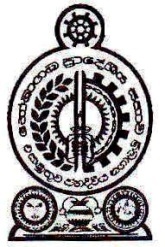 2022.07.19 වන දින හෝමාගම ප්‍රාදේශීය සභා කාර්යාලයේ පැවති  2022 වර්ෂයේ ජුලි මස මහ සභා රැස්වීම් වාර්තාවේ කෙටුම්පතපැමිණ සිටි ගරු මන්ත්‍රිවරුන් සහ මන්ත්‍රිවරියන්ද,ලේකම්තුමිය ඇතුලු සහභාගීව සිටින සියලුම නිලධාරින්ද, මාධ්‍යවේදීන් ඇතුලු සියලුදෙනා ගෞරවයෙන් යුතුව පිළිගනිමින්,ගරු සභාපතිතුමා විසින්  මහ සභා රැස්වීමේ කටයුතු පෙ.ව.10.15 පමණ  ආරම්භ කරන ලදී.ගරු සභාපති	-  සම්පත් චමින්ද ජයසිංහ මහතා	ගරු උපසභාපති	-  අයි.ඒබන්දුල රන්ජන් ඉලේපෙරුම මහතාගරු ප්‍රාදේශීය සභා මන්ත්‍රී    	-  කළුකපුගේ ඩික්සන් ගාමිණී මහතා ගරු ප්‍රාදේශීය සභා මන්ත්‍රී	-  ඩබ්.එම්.අජිත් ප්‍රේමකුමාර මහතාගරු ප්‍රාදේශීය සභා මන්ත්‍රී 	-  කඩුවාවලගේ දොන් කමල් චන්දන මහතාගරු ප්‍රාදේශීය සභා මන්ත්‍රි	-  අජිත් ප්‍රියන්ත මාතරආරච්චි මහතා ගරු ප්‍රාදේශීය සභා මන්ත්‍රී	-  එච්.රුවන් ප්‍රබෝධ පීරිස් මහතාගරු ප්‍රාදේශීය සභා මන්ත්‍රී	-  උඩුවනගේ දොන් මහින්ද මහතා ගරු ප්‍රාදේශීය සභා මන්ත්‍රී	-  කන්කානිගේ කැලුම් පියංකර මහතා ගරු ප්‍රාදේශීය සභා මන්ත්‍රී	-  රංජිත් නිහාල් හේවාවසම් මහතා ගරු ප්‍රාදේශීය සභා මන්ත්‍රී	-  ජී.චමින්ද අරුණ ශාන්ත මහතාගරු ප්‍රාදේශීය සභා මන්ත්‍රී	-  වාද්දුවගේ ක්‍රේෂන් ගයන්ත මහතා ගරු ප්‍රාදේශීය සභා මන්ත්‍රී	-  පෙරුම්බුලි අච්චිගේ සුමතිපාල මහතා ගරු ප්‍රාදේශීය සභා මන්ත්‍රීනී	-  කුඩමගේ ක්‍රිශාන්ති මංජුලා කුමාරි මහත්මියගරු ප්‍රාදේශීය සභා මන්ත්‍රී	-  ඩබ්.වී.කිත්සිරි දේවප්‍රිය ද සොයිසා මහතාගරු ප්‍රාදේශීය සභා මන්ත්‍රීනී	-  ජී.කේ.ටමනි ලංකා ප්‍රසාදිනී මහත්මියගරු ප්‍රාදේශීය සභා මන්ත්‍රී	-  ලිෂාන්ත තිලංක කුමාර රණසිංහ මහතාගරු ප්‍රාදේශීය සභා මන්ත්‍රී	-  මාතරගේ වසන්ත ඉන්දික මහතාගරු ප්‍රාදේශීය සභා මන්ත්‍රී	-  එච්.දයන්ත නිරෝෂන හේවාවිතාරණ මහතා	ගරු ප්‍රාදේශීය සභා මන්ත්‍රීනී	-  කොතලාවගේ කිර්තිලතා මහත්මියගරු ප්‍රාදේශීය සභා මන්ත්‍රී	-  එම්.ඒ.ඩී.අසංක නන්දන ශ්‍රිනාත් මහතා	ගරු ප්‍රාදේශීය සභා මන්ත්‍රී	-  කත්‍රිආරච්චිගේ රූපසේන මහතාගරු ප්‍රාදේශීය සභා මන්ත්‍රී	-  කේ.ඒ.ඩී.කුමුදු ප්‍රභාත් විදුරංග මහතාගරු ප්‍රාදේශීය සභා මන්ත්‍රී	-  කළුකපුගේ සමන්ත කුමාර මහතාගරු ප්‍රාදේශීය සභා මන්ත්‍රී	-  කේ.ඒ.චමින්ද ප්‍රියදර්ශන කුරුප්පු ආරච්චි මහතාගරු ප්‍රාදේශීය සභා මන්ත්‍රි                    -  එම්.ඒ.වී.ඩොනල් නිලන්ත මහතාගරු ප්‍රාදේශීය සභා මන්ත්‍රී	-  ලාල් මහින්ද මුණසිංහ මහතාගරු ප්‍රාදේශීය සභා මන්ත්‍රී	-  රංග උෂාඩ් අබේසිංහ මහතාගරු ප්‍රාදේශීය සභා මන්ත්‍රී	-  තලවලගේ හර්බට් කරුණාරත්න මහතාගරු ප්‍රාදේශීය සභා මන්ත්‍රී	-  ජිනදාස අබේවර්ධන නාගසිංහ මහතාගරු ප්‍රාදේශීය සභා මන්ත්‍රී	-  කේ.ඒ.ඩී.කුමාර් නිශාන්ත ගුණතිලක මහතාගරු ප්‍රාදේශීය සභා මන්ත්‍රී	-  ආනන්ද කරුණාතිලක මාතරච්චි මහතාගරු ප්‍රාදේශීය සභා මන්ත්‍රී	-  තිලකා නන්ද නාරංතොට මහතාගරු ප්‍රාදේශීය සභා මන්ත්‍රීනී	-  ප්‍රංගිගේ දමයන්තා බන්දුමතී ගුණවර්ධන මහත්මියගරු ප්‍රාදේශීය සභා මන්ත්‍රීනී	-  ඩැස්රි ජෑන්ස් මහත්මියගරු ප්‍රාදේශීය සභා මන්ත්‍රීනී	-  බැද්දගේ දෝන ඉනෝකා තනුජා මහත්මියගරු ප්‍රාදේශීය සභා මන්ත්‍රී	-  අන්දරගේ දොන් කුමාරසිරි මහතාගරු ප්‍රාදේශීය සභා මන්ත්‍රී	-  මුදුන්කොටුවගේ දොන් ශාන්ත මහතාගරු ප්‍රාදේශීය සභා මන්ත්‍රීනී	-  එස්.කේ.ඒ.නිලා කාන්ති මහත්මියගරු ප්‍රාදේශීය සභා මන්ත්‍රීනී	-  ඩබ්.එච්.ධනුෂ්කා උදේශි ගුණරත්න මහත්මියගරු ප්‍රාදේශීය සභා මන්ත්‍රි	- කේ.නිමල් විජයසේන පෙරේරා මහතාගරු ප්‍රාදේශීය සභා මන්ත්‍රී	-  නිර්මල සුඛිත් හපුආරච්චි මහතාගරු ප්‍රාදේශීය සභා මන්ත්‍රී	-  අරුණ පනාගොඩ මහතාගරු ප්‍රාදේශීය සභා මන්ත්‍රී	-  බී.ඒ.අනුර පුෂ්ප කුමාරසිරි මහතාගරු ප්‍රාදේශීය සභා මන්ත්‍රී	-  රංවලගේ අරුණ රංවල මහතාගරු ප්‍රාදේශීය සභා මන්ත්‍රීනී	-  ලියනගේ කුමුදුනී රේණුකා මහත්මියගරු ප්‍රාදේශීය සභා මන්ත්‍රීනී	-  එරත්ත පතිරණලාගේ ප්‍රියන්ති මහත්මියනොපැමිණීමගරු ප්‍රාදේශීය සභා මන්ත්‍රී	-  ජේ.ඒ.ප්‍රියන්ත පුෂ්පකුමාර මහතා	-  ගරු ප්‍රාදේශීය සභා මන්ත්‍රීනී	-  ඩබ්.එම්.එස්.ඩී.ඩී.මැණිකේ විජේමාන්න මහත්මිය  				
නිලධාරීන්ලේකම් 				- කේ.බී.ටී.කුමුදුනී ගුණතිලක මහත්මිය.වැඩ අධිකාරී 				- ඩබ්.ඒ.පී. විජේකාන්ත මහතාප්‍රධාන ආදායම් පරීක්ෂක		- එස්.පී.එස්.කේ.සුජීව පතිරණ මහතා	            කළමනාකරණ සේවා නිලධාරී(සභා කටයුතු)   - පී.ජී.ප්‍රියංගනී මහත්මියපසුගිය මහ සභා රැස්විම් වාර්තා සම්මත කිරිම2022.06.21 දින මහ සභා වාර්තාව වාර්තාව පිළිගැනීම  සුදුසු යැයි ගරු ප්‍රාදේශීය සභා මන්ත්‍රි කේ.කැලුම් පියංකර මහතා විසින් යෝජනා කරන ලදුව,ගරු ප්‍රාදේශීය සභා මන්ත්‍රි ඩබ්.ඒ.අජිත් ප්‍රේමකුමාර මහතා විසින් ස්ථිර කරන ලදී.ඒ අනුව පසුගිය මහ සභා වාර්තාව ඒකමතිකව සභා සම්මත වු බව ගරු සභාපතිතුමා විසින් සභාවට දැනුම් දෙන ලදී.ගරු සභාපතිතුමාගේ විශේෂ නිවේදන -නැතගරු සභිකවරුන් නොපැමිණ සිටීමේ අවසරය පිළිබඳ යෝජනා -3:01 ගරු ප්‍රා.ස.මන්ත්‍රීනි ඩබ්.එම්.එස්.ඩී.ඩී.මැණිකේ විජේමාන්න මහත්මිය යෝජනා කරයිමා එංගලන්තයේ හා ඇමරිකාවේ සංචාරයකට සහභාගී වන බැවින්, ඒ සඳහා 2022.08.20 සිට 2022.11.10 දක්වා නිවාඩු අනුමත කර දෙන මෙන් යෝජනා කරමි.ඉහත යෝජනාව ගරු සභාපතිතුමා විසින් සභාවට ඉදිරිපත් කරනු ලැබීය.එම යෝජනාව ගරු ප්‍රාදේශීය සභා මන්ත්‍රී කොතලාවලගේ කිර්තිලතා මහත්මිය විසින් ස්ථිර කරන ලදී.යෝජනාව ඒකමතිකව සභා සම්මත වූ බව ගරු සභාපතිතුමා විසින් සභාවට දැනුම් දෙන ලදී.3:02 ගරු සභාපති සම්පත් චමින්ද ජයසිංහ මහතා යෝජනා කරයිගරු ප්‍රාදේශීය සභා මන්ත්‍රි ජේ.ඒ.ප්‍රියන්ත පුෂ්පකුමාර මහතා අසනීප තත්ත්වය නිසා අද දින මහ සභාවට සහභාගි වීමට නොහැකි බැවින් නිවාඩු අනුමත කිරීම සුදුසු යැයි යෝජනා කරමි. එම යෝජනාව ගරු ප්‍රාදේශීය සභා මන්ත්‍රී පෙරුම්බුලි අච්චිගේ සුමතිපාල මහතා විසින් ස්ථිර කරන ලදී.යෝජනාව ඒකමතිකව සභා සම්මත වූ බව ගරු සභාපතිතුමා විසින් සභාවට දැනුම් දෙන ලදී.3:03 ගරු සභාපති සම්පත් චමින්ද ජයසිංහ මහතා යෝජනා කරයිගරු ප්‍රාදේශීය සභා මන්ත්‍රිනී ඩබ්.එම්.එස්.ඩී.ඩී.මැණිකේ විජේමාන්න මහත්මිය අසනීප තත්ත්වය නිසා අද දින මහ සභාවට සහභාගි වීමට නොහැකි බැවින් නිවාඩු අනුමත කිරීම සුදුසු යැයි යෝජනා කරමි. එම යෝජනාව ගරු ප්‍රාදේශීය සභා මන්ත්‍රී කොතලාවලගේ කිර්තිලතා මහත්මිය විසින් ස්ථිර කරන ලදී.යෝජනාව ඒකමතිකව සභා සම්මත වූ බව ගරු සභාපතිතුමා විසින් සභාවට දැනුම් දෙන ලදී.සභාව අමතා එවන ලද පෙත්සම්, පැමිණිලි හා සන්නිවේදන සභාව හමුවේ තැබීම - නැතයථා පරිදි කල් දෙනු ලැබු ප්‍රශ්න	- නැතයථා පරිදි කල් දෙනු ලැබු යෝජනා -6:01 ගරු සභාපති සම්පත් චමින්ද ජයසිංහ මහතා යෝජනා කරයිපිටිපන දකුණ ග්‍රාමසේවා වසමට අයත් මොරගහහේන පාරේ ජනසෙත මාර්ගයේ අතුරු මාර්ගයක් වන අංක 377/සී, පිටිපන දකුණ, හෝමාගම යන ලිපිනය හිමි නිවස සිට අංක 366/2, පිටිපන දකුණ, හෝමාගම යන ලිපිනය දක්වා වු මාර්ගය “ගලගෙදර මාවත” නමින් නම් කිරීමට විරෝධතා කැඳවා ඇති අතර, විරෝධතා ඉදිරිපත් වී නොමැති නිසා එම මාර්ගය “ගලගෙදර මාවත” නමින් නම් කිරීම සුදුසු යැයි යෝජනා කරමි.එම යෝජනාව ගරු ප්‍රාදේශීය සභා මන්ත්‍රී පෙරුම්බුලි අච්චිගේ සුමතිපාල මහතා විසින් ස්ථිර කරන ලදී.යෝජනාව ඒකමතිකව සභා සම්මත වූ බව ගරු සභාපතිතුමා විසින් සභාවට දැනුම් දෙන ලදී.6:02 ගරු ප්‍රා.ස.මන්ත්‍රී කේ.කැලුම් ප්‍රියංකර මහතා යෝජනා කරයිජල්තර බටේවෙල 302/06 නිවෙස්වලට පිවිසෙන මාර්ගය තාර යොදා සංවර්ධනය කිරීමට යෝජනා කරමි.එම යෝජනාව ගරු ප්‍රාදේශීය සභා මන්ත්‍රී රංජිත් නිහාල් හේවාවසම් මහතා විසින් ස්ථිර කරන ලදී.යෝජනාව ඒකමතිකව සභා සම්මත වූ බව ගරු සභාපතිතුමා විසින් සභාවට දැනුම් දෙන ලදී.6:03 ගරු ප්‍රා.ස.මන්ත්‍රී කේ.කැලුම් ප්‍රියංකර මහතා යෝජනා කරයිජල්තර වින්පාත් වෙන්දේසි ඉඩමේ තාර දමා සංවර්ධනය කර ඉතිරි වී ඇති කොටස තාර දමා සංවර්ධනය කිරීමට යෝජනා කරමි.එම යෝජනාව ගරු ප්‍රාදේශීය සභා මන්ත්‍රී රංජිත් නිහාල් හේවාවසම් මහතා විසින් ස්ථිර කරන ලදී.යෝජනාව ඒකමතිකව සභා සම්මත වූ බව ගරු සභාපතිතුමා විසින් සභාවට දැනුම් දෙන ලදී.6:04 ගරු ප්‍රා.ස.මන්ත්‍රී ජී.සී.අරුණ ශාන්ත මහතා යෝජනා කරයි2022.06.28 දින පැවති නිවාස හා ප්‍රජා සංවර්ධන කාරක සභා වාර්තාවේ සඳහන් සියළුම නිර්දේශයන් පිළිගෙන අනුමත කිරීම සුදුසු යැයි යෝජනා කරමි.එම යෝජනාව ගරු ප්‍රාදේශීය සභා මන්ත්‍රී පෙරුම්බුලි අච්චිගේ සුමතිපාල මහතා විසින් ස්ථිර කරන ලදී.යෝජනාව ඒකමතිකව සභා සම්මත වූ බව ගරු සභාපතිතුමා විසින් සභාවට දැනුම් දෙන ලදී.6:05 ගරු ප්‍රා.ස.මන්ත්‍රී උඩුවනගේ දොන් මහින්ද මහතා යෝජනා කරයි2022.06.28 දින පැවති පරිසර හා පහසුකම් කාරක සභා වාර්තාවේ සඳහන් සියළුම නිර්දේශයන් පිළිගෙන අනුමත කිරීම සුදුසු යැයි යෝජනා කරමි.එම යෝජනාව ගරු ප්‍රාදේශීය සභා මන්ත්‍රී එම්.ඒ.වී.ඩොනල් නිලන්ත මහතා විසින් ස්ථිර කරන ලදී.යෝජනාව ඒකමතිකව සභා සම්මත වූ බව ගරු සභාපතිතුමා විසින් සභාවට දැනුම් දෙන ලදී.6:06 ගරු සභාපති සම්පත් චමින්ද ජයසිංහ මහතා යෝජනා කරයි2022.06.28 දින පැවති ටෙන්ඩර් කමිටු වාර්තාවේ සඳහන් සියළුම නිර්දේශයන් පිළිගෙන අනුමත කිරීම සුදුසු යැයි යෝජනා කරමි.එම යෝජනාව ගරු ප්‍රාදේශීය සභා මන්ත්‍රී කේ.කැලුම් පියංකර මහතා විසින් ස්ථිර කරන ලදී.යෝජනාව ඒකමතිකව සභා සම්මත වූ බව ගරු සභාපතිතුමා විසින් සභාවට දැනුම් දෙන ලදී.6:07 ගරු ප්‍රා.ස.මන්ත්‍රී එච්.පී.රංජිත් නිහාල් මහතා යෝජනා කරයි2022.07.05 දින පැවති කාර්මික සේවා කාරක සභා වාර්තාවේ සඳහන් සියළුම නිර්දේශයන් පිළිගෙන අනුමත කිරීම සුදුසු යැයි යෝජනා කරමි.එම යෝජනාව ගරු ප්‍රාදේශීය සභා මන්ත්‍රී කේ.ඩික්සන් ගාමිණී මහතා විසින් ස්ථිර කරන ලදී.යෝජනාව ඒකමතිකව සභා සම්මත වූ බව ගරු සභාපතිතුමා විසින් සභාවට දැනුම් දෙන ලදී.6:08 ගරු ප්‍රා.ස.මන්ත්‍රීනි ඩබ්.එම්.එස්.ඩී.ඩී.මැණිකේ විජේමාන්න මහත්මිය යෝජනා කරයි2022.07.05 දින පැවති ළමා හා කාන්තා කාරක සභා වාර්තාවේ සඳහන් සියළුම නිර්දේශයන් පිළිගෙන අනුමත කිරීම සුදුසු යැයි යෝජනා කරමි.(ගරු ප්‍රාදේශීය සභා මන්ත්‍රිනී ඩබ්.එම්.එස්.ඩී.ඩී.මැණිකේ විජේමාන්න මහත්මිය සභාවට නොපැමිණි බැවින් ගරු සභාපතිතුමා විසින් ඉහත යෝජනාව සභාවට ඉදිරිපත් කරනු ලැබීය.)එම යෝජනාව ගරු ප්‍රාදේශීය සභා මන්ත්‍රීනී කොතලාවලගේ කිර්තිලතා මහත්මිය විසින් ස්ථිර කරන ලදී.යෝජනාව ඒකමතිකව සභා සම්මත වූ බව ගරු සභාපතිතුමා විසින් සභාවට දැනුම් දෙන ලදී.6:09 ගරු සභාපති සම්පත් චමින්ද ජයසිංහ මහතා යෝජනා කරයි2022.07.05 දින පැවති මුදල් හා ප්‍රතිපත්ති සැකසීමේ කාරක සභා වාර්තාවේ සඳහන් සියළුම නිර්දේශයන් පිළිගෙන අනුමත කිරීම සුදුසු යැයි යෝජනා කරමි.එම යෝජනාව ගරු ප්‍රාදේශීය සභා මන්ත්‍රී කේ.කැලුම් පියංකර මහතා විසින් ස්ථිර කරන ලදී.යෝජනාව ඒකමතිකව සභා සම්මත වූ බව ගරු සභාපතිතුමා විසින් සභාවට දැනුම් දෙන ලදී.	6:10 ගරු සභාපති සම්පත් චමින්ද ජයසිංහ මහතා යෝජනා කරයිවටරැක උතුර ග්‍රාමසේවා වසමේ වටරැක උතුර පාර “වේරොන් ජයසුරිය” මාවත නමින් නම් කිරීම සුදුසු යැයි යෝජනා කරමි.එම යෝජනාව ගරු ප්‍රාදේශීය සභා මන්ත්‍රී වාද්දුවගේ  ක්‍රේෂන් ගයන්ත මහතා විසින් ස්ථිර කරන ලදී.යෝජනාව ඒකමතිකව සභා සම්මත වූ බව ගරු සභාපතිතුමා විසින් සභාවට දැනුම් දෙන ලදී.6:11 ගරු ප්‍රා.ස.මන්ත්‍රී රංවලගේ අරුණ රංවල මහතා යෝජනා කරයිහෝමාගම,හබරකඩ,මාවත්ගම කොට්ඨාශවල උග්‍ර ප්‍රශ්නයක් බවට පත්ව ඇති මුව ගහනය වැඩිවීම ඉහත ප්‍රදේශවල කුඹුරු වගාව, ගොඩ වගාව, ගෙවතු වගාව සිදුකරන ජනතාව මහත් පීඩාවට පත්ව ඇත. මුවන් හාරසීයකට අධික ප්‍රමාණයක් මේ ප්‍රදේශවල සැරිසරන බැවින් සියළු වගාවන් විනාශ කරනු ලබයි. ගොවින්ගේ ඉල්ලීම පරිදි වනජිවී දෙපාර්තමේන්තුව මඟින් මුවන් අල්ලා වෙනත් වනාන්තරවලට රැගෙන යා යුතු බව පැවසුවත්, ඒ ස﻿ඳහා මුදල් ප්‍රතිපාදන වෙන්කරවා ගැනීම අපහසු බවට ගොවි සංවිධාන දැනුවත් කර ඇත. මෙවන් කාලයක පීඩාවට පත්ව ඇති ජනතාවට ආහාරය සඳහා භෝගයක් වගා කිරීමටත් අපහසු වී ඇත. මහත් පීඩාවට පත්ව ඇති හෝමාගම ජනතාව වෙනුවෙන් ප්‍රාදේශීය සභාව මැදිහත්ව මුව ප්‍රශ්නය විසදීමට අවශ්‍ය මුල්‍යමය ප්‍රතිපාදන ලබාදෙන ලෙස යෝජනා කරමි.එම යෝජනාව ගරු ප්‍රාදේශීය සභා මන්ත්‍රී බී.ඒ.අනුර පුෂ්පකුමාර මහතා විසින් ස්ථිර කරන ලදී.ගරු ප්‍රාදේශීය සභා මන්ත්‍රි රංවලගේ අරුණ රංවල මහතාහෝමාගම ආසනයේ ගොවි සංවිධානවල නියෝජිතයින් විසින් මෙම මුව ප්‍රශ්නය සම්බන්ධයෙන් දැනුම් දීමට අවශ්‍ය සෑම ආයතනයක් සඳහා ලිපි ලබාදී තිබෙන අතර, 2011 වර්ෂය වන විට එම ප්‍රදේශයේ මුවන් 75-100 ක් පමණ සිටි නමුත් මේ වන විට 400 ක් පමණ සිටින බවට ඒ අය විසින් සඳහන් කර තිබෙන බවත් පැවසීය.කෙසේ නමුත් අලුත්ම ගණනය කිරීම් අනුව මුවන් 500 ක් පමණ සිටින අතර, හෝමාගම ආසනයේ ග්‍රාමසේවා වසම් 25 කට පමණ මුවන්ගේ ප්‍රශ්නය බලපා තිබෙන බැවින් ඒ ප්‍රදේශවල කිසිම වගා කටයුත්තක් කිරීමට නොහැකි වී තිබෙන බවත් පැවසීය.මේ වන විට මෙම ප්‍රශ්නය විසඳීමට කිසිම ආයතනයක් කටයුතු කර නොමැති කොළඹ විශ්ව විද්‍යාලයෙන් මේ සඳහා ව්‍යාපෘති වාර්තාවක් සකස් කර තිබෙන බැවින් එම වාර්තාව පදනම් කර ගනිමින් ප්‍රාදේශීය සභාව මැදිහත් වී මෙම ප්‍රශ්නය විසඳීමට කටයුතු කරන ලෙසට දන්වා සිටින අතර, වනජීවී දෙපාර්තමේන්තුව සමඟ මේ සම්බන්ධයෙන් සාකච්ඡා කිරීමේදී මුවන් රැගෙන යාමට අපහසු බවත් එම ප්‍රදේශය රක්ෂිත ප්‍රදේශයක් බැවින් මුදල් වෙන් කිරීමටච නොහැකි බව දැනුම් දුන් බැවින් ප්‍රාදේශීය සභාව මැදිහත් වී කඩිනම් වැඩ පිළිවෙලක් ක්‍රියාත්මක කරන ලෙසට දන්වා සිටින අතර, ඒ සම්බන්ධයෙන් සාධනීය පියවර ගනු ඇතැයි තමා බලාපොරොත්තු වන බවත් පැවසීය.මේ සඳහා පනාගොඩ යුධ හමුදා කඳවුරෙන් උදව් ලබාගතයුතු බවත්,යුධ කාලයේදී ඒ ප්‍රදේශයට ගෙනත් දමන ලද මුවන් වැටක් නොතිබුණු බැවින් ගම්වාසීන් විසින් කෑම ලබාදීම නිසා ගමට පැමිණි බැවින් තාප්ප නොමැති නිවාසවල පදිංචිකරුවන්ට කිසිම වගාවක් කිරීමට නොහැකි වී තිබෙන බවත් එම නිසා ගොවි සමිතිවල නියෝජිතයින් ද කැඳවා කමිටුවක් පත් කර වනජීවි දෙපාර්තමේන්තුවේ නිලධාරීන් සමඟ සාකච්ඡාවක් පවත්වා මේ සම්බන්ධයෙන් ගතහැකි හොඳම සාධනීය විසඳුම ලබා ගැනීමට ප්‍රාදේශීය සභාව මැදිහත් වනු ඇතැයි බලාපොරොත්තු වන අතර, මේ සඳහා ශ්‍රමය අවශ්‍ය වන්නේ නම් අපගේ පක්ෂයේ සහයෝගය ද ලබාදීමට හැකි බවත් පැවසීය.ගරු ප්‍රාදේශීය සභා මන්ත්‍රි කේ.කැලුම් පියංකර මහතාඅමාත්‍යාංශයේ පැවති සාකච්ඡාවකදී මේ සම්බන්ධයෙන් ද අවධානය යොමු කර රක්ෂිතයක් තිබෙන ප්‍රදේශයට එම සතුන්ට ගෙන යා යුතු බැවින්  වටරැක බරාව ප්‍රදේශයට මුවන් රැගෙන යාමට සාකච්ඡා කල බවත් පැවසීය.ගරු ප්‍රාදේශීය සභා මන්ත්‍රි අජිත් ප්‍රියන්ත මාතරආරච්චි මහතාමෙම ප්‍රශ්නය බලපාන්නේ අපගේ කොට්ඨාශවල ජනතාවට බවත්, එම ප්‍රදේශවල ජනතාවට කිසිම ගෙවතු වගාවක් කිරීමට නොහැකි අතර, සභාවෙන් මේ සඳහා මුදල් යෙදවීමට හැකියාවක් තිබෙනවාද යන්න තමා නොදන්නා බැවින් කෙසේ හෝ මුදල් සොයා ගෙන මෙම ප්‍රශ්නයට විසඳුමක් ලබාදෙන ලෙසත් රටේ ආර්ථික ප්‍රශ්නය සමඟ මෙම යෝජනාව ඉතාමත් වැදගත් බැවින් ඒ සඳහා විසඳුමක් ලබා දෙන ලෙසට දන්වා සිටින බව පැවසීය.ගරු ප්‍රාදේශීය සභා මන්ත්‍රි බී.ඒ.අනුර පුෂ්ප කුමාරසිරි මහතාමෙම යෝජනාව ඉතාමත් කාලෝචිත අතර, මෙම යෝජනාවට සංශෝධනයක් ඉදිරිපත් කිරීමට තමා අදහස් කරන බවත්, මුවන්ගෙන් සිදුවන කරදරය මෙන්ම වඳුරන්ද වගාවන්ට කරදරයක් බවත්, වඳුරුන්ද විශාල ලෙස මේ ප්‍රදේශවල විශාල ලෙස සිටින අතරම ඉත්තෑවන්ද සිටින නිසා මේ සතුන් මේ ප්‍රදේශවලින් ඉවත් කිරීමට අවශ්‍ය කටයුතු කරන ලෙසට මෙම යෝජනාවට සංශෝධනයක් ඉදිරිපත් කරන ලෙස දන්වා සිටින බව පැවසීය.ගරු සභාපති සම්පත් චමින්ද ජයසිංහ මහතාසංශෝධනයක් ලබා දෙන්නේ නම් ලේකම්තුමියට සභාව ආරම්භ කිරීමට ප්‍රථම ලබාදිය යුතු අතර, ඔබතුමා විසින් එවැනි සංශෝධනයක් ලබාදී නොමැති බැවින් ලිඛිතව එම සංශෝධනය ලබා දෙන ලෙසට දන්වා සිටින ලදී.ගරු ප්‍රාදේශීය සභා මන්ත්‍රිනී ඩැස්රි ජෑන්ස් මහත්මියමෙම යෝජනාව තමා අවුරුදු  කිහිපයකට පෙර තමා විසින් යෝජනා කල අතර, ඒ අවස්ථාවේදී එම යෝජනාව අනුව කටයුතු කලා නම් එතරම් මුවන් ප්‍රමාණයක් නොසිටිය නමුත් දැන් මුවන්ගේ වැඩිවීම සිදු වී තිබෙන බවත් පවසමින් කෙසේ හෝ දැන් එම යෝජනාව ක්‍රියාත්මක කරන ලෙසට දන්වා සිටින බව පැවසීය. ගරු ප්‍රාදේශීය සභා මන්ත්‍රි පෙරුම්බුල් අච්චිගේ සුමතිපාල මහතාමේ මුවන් යුධ හමුදා භුමියේ සිටි මුවන්  බවත් අද වන විට ගලවිලවත්ත උතුර ප්‍රදේශය දක්වා මුවන් ව්‍යාප්ත වී සිටින අතර, මුවන් අල්ලාගෙන ගෙන යාමේදී මියයන අතරම, බරාව ප්‍රදේශයට රැගෙන යාම සිදු කලද බරාවේ පමණක් රැඳී නොසිටින බවත් පැවසීය.මේ සඳහා මුදල් යෙදවීමක් සිදු වන්නේ නම් එම මුදල් අපතේ නොයන ආකාරයේ වැඩ පිළිවෙලක් ක්‍රියාත්මක කරන ලෙසට දන්වා සිටින බව පැවසීය.ගරු ප්‍රාදේශීය සභා මන්ත්‍රි ජී.චමින්ද අරුණ ශාන්ත මහතාමීට පෙර මුවන් වෙනත් ප්‍රදේශයකට රැගෙන යාමට කටයුතු කල නමුත් මුවන් අල්ලා රැගෙන යාමේදී ස්පර්ශ කිරීම නිසා ඔවුන්ගේ හෘද වේගය වැඩි වී මියයන බැවින් එය ක්‍රියාත්මක නොකල අතර, තමා සිතන ආකාරයට මේ සඳහා හොඳම වැඩ පිළිවෙල ලෙස මුවන් නිර්විදනය කර ප්‍රජනන කටයුත්තට බාධාවක් සිදු කරන්නේ නම් මුවන් විශාල ලෙස අඩුවිය හැකි බවත් පැවසීය. එසේම මෙම යෝජනාවේදී වඳුරන් සහ ඉත්තෑවන් නිසා වගා කටයුතුවලට බාධා සිදුවන බව සඳහන් කල අතර, දැනට වසර 10 කට පමණ පෙර හම්බන්තොට ප්‍රදේශයේ පමණක් මොණරුන් සිටි නමුත් ඒ මොණරුන් මාතරට සංක්‍රමණය වී ඊට පසුව ගාල්ලට සංක්‍රමණය වූ අතර, ගාල්ලෙන් කළුතරට සංක්‍රමණය වී කළුතරින් උඩුගහපත්තුවට සංක්‍රමණය වී තිබෙන බැවින් පොල්ගස්වල පොල් නැට්ටක්වත් තබා ගැනීමට නොහැකි ලෙස මොණර ග්‍රහණය වැඩි වී තිබෙන බවත් පැවසීය. අද ජෛව පාලනයක් සිදු නොවන නිසා විශාල ලෙස සතුන්ගේ ග්‍රහණය වැඩි වී තිබෙන බවත් පැවසීය. එම නිසා සතුන් මැරීම සිදු නොකර ජෛව විද්‍යාවට අනුව සතුන් බෝවීම අඩුකිරීම සඳහා අවශ්‍ය මැදිහත්වීම සිදුකලයුතු බවත් පැවසීය.ගරු ප්‍රාදේශීය සභා මන්ත්‍රි එම්.ඒ.වී.ඩොනල් නිලන්ත මහතාමීට පෙර අවස්ථාවකදී වෙනත් ස්ථානයකට රැගෙන යාම සඳහා මුවන් ඇල්ලීම සිදුකල නමුත් ඒ අවස්ථාවේදී සත්ව හිංසනයට විරුද්ධ සංවිධානයක් පැමිණි ඒ කටයුතු නතර කල අතර, මේ සඳහා යම්කිසි ක්‍රියාමාර්ගයක් ගන්නේ නම් ඒ සංවිධාන ද දැනුවත් කිරීම කලයුතු බවත් පැවසීය.ගරු ප්‍රාදේශීය සභා මන්ත්‍රි රංවලගේ අරුණ රංවල මහතාමුවන් 75 -80 ක් පමණ සිටින අවධියේදී වන සංරක්ෂණ දෙපාර්තමේන්තුවට මුවන් ඇල්ලීමට දැනුම් දුන්නද ඒ කාර්ය සිදු වී නොමැති බවට ගොවීන් කියන අතර, ගොවීන් විසින් අදාල සෑම ආයතනයකටම මේ සම්බන්ධයෙන් දැනුම් දී ඇතත් ඒ කාර්ය ඉටු නොවු නිසා තුවක්කු සහ පතුරන් ලබා දෙන ලෙසට ඉල්ලා තිබෙන බවද පැවසීය. අධික ජනාකීර්ණ ප්‍රදේශ වුවත් මේ ප්‍රදේශයේ මුව ග්‍රහනය වැඩි වී තිබෙන අතර, මුව ජීවිත සේම මිනිස් ජීවිත ගැනද සිතිය යුතු බවත්, මේ සම්බන්ධයෙන් අවධානය යොමු කර සුදුසු වැඩ පිළිවෙලක් ක්‍රියාත්මක කිරීමට කටයුතු කරන ලෙසට දන්වා සිටින බව පැවසීය.ගරු සභාපති සම්පත් චමින්ද ජයසිංහ මහතාමේ ප්‍රශ්නය සම්බන්ධයෙන් අදාල ආයතන එක් එක් අයට ප්‍රශ්නය යොමු කර ඇතත් ඒ සඳහා තිරසාර විසඳුමක් ලබාදී නොමැති අතර, මෙම ප්‍රදේශයට මුවන් ගෙන ඒමට මූලික වූයේ යුධ හමුදාව බැවින් යුධ  හමුදාවේ ඉහළ නිලධාරීන් සහ වනජීවී දෙපාර්තමේන්තුවේ නිලධාරීන්ද සම්බන්ධ කරගෙන මුවන් නිර්වින්දය කිරීමට කොපමණ මුදල් ප්‍රමාණයක් වැය යන්නේ ද යන්න ඇස්තමේන්තුවක් ලබා ගෙන එම ඇස්තමේන්තුව ගරු ආණ්ඩුකාරතුමාගේ අනුමැතිය ලබා ගැනීමටත් ඉන් පලසුව නිර්වින්දය කරන මුවන් යුධ හමුදා වාහනවලින් රක්ෂිතයකට යොමු කිරීමට කටයුතු කරමු යැයි පැවසීය. මුවන් විසින් වගාවන් විනාශ කිරීම සම්බන්ධයෙන් අප සොයා බැලිය යුතු බවත්, රජය පැත්තෙන් මෙම ප්‍රශ්නය විසඳිය යුතු වුවත් ඒ සම්බන්ධයෙන් මෙතෙක් කිසිම ක්‍රියාමාර්ගයක් ගෙන නොමැති බැවින් ගොවියන්ගේ ඉල්ලීම අනුව මෙය මානුෂික කාරණාවක් ලෙස සලකා ප්‍රාදේශීය සභාවෙන් එම මුදල වෙන් කිරීමට අවශ්‍ය වැඩ පිළිවෙල ක්‍රියාත්මක කලයුතු බවත් පැවසීය.යෝජනාව ඒකමතිකව සභා සම්මත වූ බව ගරු සභාපතිතුමා විසින් සභාවට දැනුම් දෙන ලදී.07. ගරු සභාපතිතුමා යෝජනා කරයි. කාරක සභා වාර්තා  සලකා බැලීම7:1	මුදල් හා ප්‍රතිපත්ති සැකසිමේ කාරක සභා වාර්තාව	- 2022.07.057:2	නිවාස හා ප්‍රජා සංවර්ධන කාරක සභා වාර්තාව		- 2022.06.287:3	කාර්මික සේවා කාරක සභා වාර්තාව			- 2022.07.057:4	පරිසර හා පහසුකම් කාරක සභා වාර්තාව		- 2022.06.287:5	ටෙන්ඩර් කමිටු වාර්තාව					- 2022.06.287:6	ළමා හා කාන්තා කමිටු වාර්තාව				- 2022.07.05	අංක 7:1 සිට 7:6 සඳහන් කාරක සභා වාර්තා සහ ටෙන්ඩර් මණ්ඩල වාර්තා සලකා බලන ලදුව, එම වාර්තා පිළිගැනීම සුදුසු යැයි අනුමත කරන ලදී.08. ලැබිම් ගෙවිම් වාර්තාව සළකා බලා සම්මත කිරීම.8.1	2022 ජනවාරි සිට ජුනි ආදායම් අයකර ගැනීම පිළිබඳ මාසික ප්‍රගති වාර්තාව (එල්.ජී.12)-	2022 ජනවාරි 01 සිට ජුනි 31 දක්වා ආදායම් අයකර ගැනීම පිළිබඳ මාසික ප්‍රගති වාර්තාව සභාගත කරනු ලැබීය(පිටු අංක       සිට        දක්වා අමුණා ඇත.)	8.2      2022  මැයි සිට ජුනි මාසික වියදම් වාර්තාව (එල්.ජී.19)		      2022  මැයි මස මාසික වියදම් වාර්තාව සභාගත කරනු ලැබීය.(පිටු අංක      හි අමුණා ඇත.)	09. වෙනත් කරුණු - නැත		සභාවේ වැඩ කටයුතු පෙ.ව.11.05 ට පමණ සභාවේ වැඩ කටයුතු අවසන් කරන ලදී.2022.07.19 දින							සම්පත් චමින්ද ජයසිංහහෝමාගම ප්‍රාදේශීය සභා කාර්යාලයේදීය.				සභාපති,									හෝමාගම ප්‍රාදේශීය සභාව	